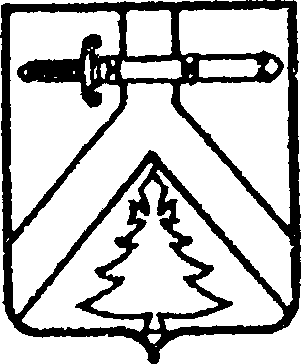 АДМИНИСТРАЦИЯ ИМИССКОГО СЕЛЬСОВЕТА
 КУРАГИНСКОГО РАЙОНА  КРАСНОЯРСКОГО КРАЯПОСТАНОВЛЕНИЕ29.05.2014 г.                                     с.Имисское                                        №19-пОб обеспечении безопасностилюдей на водных объектах в летний период 2014 г.	В соответствии со ст.14 Федерального закона от 06.10.2003г № 131 – ФЗ «Об общих принципах организации местного самоуправления в Российской Федерации», п.п.25  п.1  ст.7 Устава Имисского сельсовета, в целях обеспечения безопасности людей на водных объектах в летний период, ввиду отсутствия обустроенных мест массового отдыха для купания и занятий спортом, в целях предупреждения несчастных случаев на водоемах на территории сельсовета, ПОСТАНОВЛЯЮ:Запретить купание в стихийных (неорганизованных) местах массового      отдыха на р.Кизир.Установить в местах массового отдыха граждан на р.Кизир знаки,      запрещающие купание.Ответственность за исполнением данного постановления оставляю за      собой.Постановление вступает в силу в день, следующий за днем опубликования в газете «Имисские зори».Глава сельсовета							А.А.Зоткин